РЕСПУБЛИКА ДАГЕСТАН_______ .. _______АДМИНИСТРАЦИЯ ГОРОДСКОГО ОКРУГА «ГОРОД КАСПИЙСК»368300 г. Каспийск, ул. Орджоникидзе, 12, тел. 8 (246) 5-14-11, факс 5-10-00 сайт: www.kaspiysk.org, e-mail: kasp.info@yandex.ruПОСТАНОВЛЕНИЕ №  	1083                       	    	                            «    25   »                12                  2017г.«О внесении изменений в Административный регламентпредоставления муниципальной услуги «Выдача разрешений на строительство» отделом строительства и архитектуры Администрации городского округа «город Каспийск»,утвержденный Постановлением Администрации городскогоокруга «город Каспийск» №783 от 14.09.2016г.» В  соответствии  со ст. 51 Градостроительного кодекса РФ, Федеральным законом от 06.10.2003г. №131-ФЗ «Об общих принципах организации местного самоуправления в Российской Федерации», Федеральным законом от 27.07.2010г. №210-ФЗ «Об организации предоставления государственных и муниципальных услуг», Устава муниципального образования городской округ «город Каспийск», Администрация городского округа «город Каспийск», -ПОСТАНОВЛЯЕТ:1. Внести в Административный регламент предоставления муниципальной услуги «Выдача разрешений на строительство» отделом   строительства и архитектуры Администрации городского округа «город Каспийск», утвержденный Постановлением Администрации городского округа «город Каспийск» №783 от 14.09.2016г. следующие изменения:абзацы 13 и 21 пункта 3.3 изложить в следующей редакции: «Срок выполнения данной административной процедуры не должен превышать 3 дней»;пункт 2.4. изложить в следующей редакции - «2.4. Срок исполнения услуги составляет 7 дней.».2.  Постановление №490 от 15.05.2015г. «О внесении изменений в Административный регламент предоставления муниципальной услуги «Выдача разрешений на строительство» Управлением по строительству и архитектуре администрации городского округа «город Каспийск» признать утратившим силу.  3.   Настоящее Постановление вступает в силу по истечении 10 дней со дня его официального опубликования.Первый заместитель Главы Администрации городского округа «город Каспийск»                                                                 Ахмедов Н.Г.Исполнил: Отдел строительства и архитектуры                    А. Махов Согласовано: Начальник юридического отдела	        Р. МагомедовСогласовано: Руководитель аппарата Администрации	        Л. Гасанбекова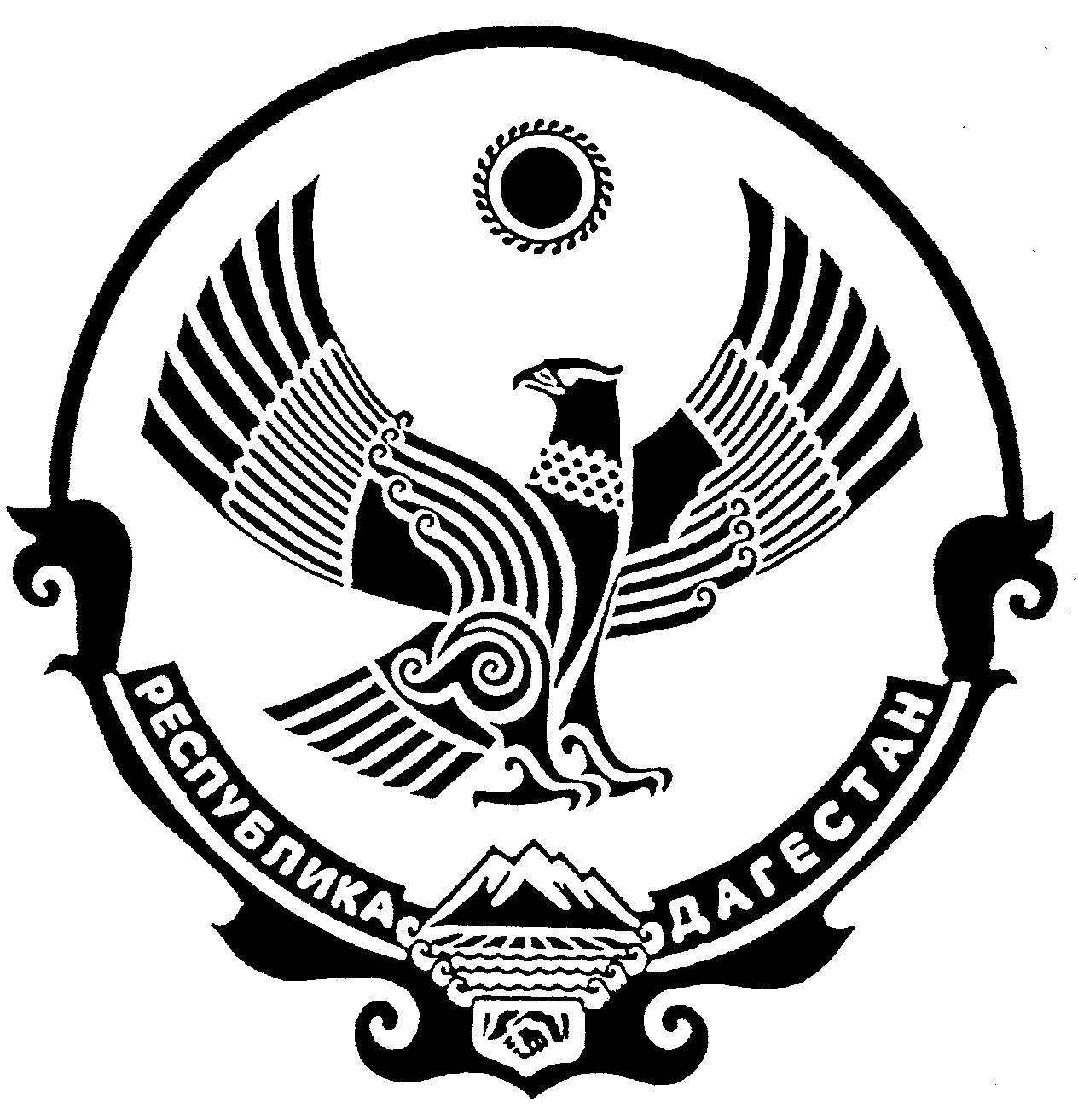 